universitÀ degli studi di milano - BicoccaDipartimento di Sociologia e Ricerca SocialeCorso di Laurea in Scienze del Turismo e Comunità Locale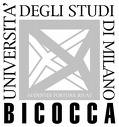 TITOLORelatoreProf. NOME COGNOME	Relazione finale di	NOME COGNOME	Matr. Nr. XXXXXXAnno Accademico 20XX-20XX